ООО «ТехПроСервис»664035, Иркутская область, г. Иркутск, ул. Рабочего Штаба, д. 31, оф.203,  8(3952) 66-08-75e-mail: terrion38@mail.ru, сайт: tehproservis.ru ИНН 3849037253,  КПП 384901001, Р/с 40702810618350031255, К/с. 30101810900000000607, БИК 042520607 Байкальский банк Сбербанка России, г. Иркутск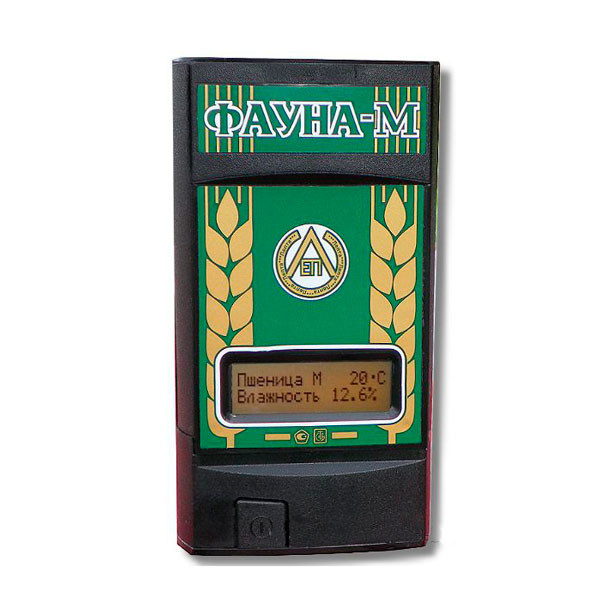       Лабораторный влагомер зерна «Фауна-МЛ»  представляет собой микропроцессорный прибор, предназначенный для измерения влажности (массовой доли влаги) зерновых и масличных культур, а также продуктов их переработки. Влагомер используется при сушке уборке и хранении, а также при переработке на предприятиях, где необходим экспресс-анализ влажности отобранных проб.   В основе работы влагомера использован диэлькометрический метод измерения влажности сыпучих материалов.Алфавитно-цифровой дисплей  на русском языке с подсветкой.   Во влагомере предусмотрена автоматическая компенсация температурной погрешности измерений влажности. Датчик температуры находится в измерительной камере и позволяет определить температуру зерна.   Влагомер имеет функцию усреднения значения влажности по 5 измерениям.Диапазон измерения влажности: зерновые 4...35 %;масличные 6...20 %. Коррекция значений градуировки на ± 4% позволяет  подстраивать значение влажности по каждой зерновой культуре, используя показания сушильного шкафаИзмеряемые культуры (16 культур): Пшеница, Рожь,  Ячмень, Овёс, Гречиха, Рапс, Подсолнечник, Кукуруза, Рис, Горох, Соевые бобы, Просо, Лён, Горчица, Тритикале, Клевер.Влагомер комплектуется засыпным устройством, обеспечивающим постоянство объема пробы и упорядочения укладки сыпучего вещества, загружаемого в измерительную камеру влагомера.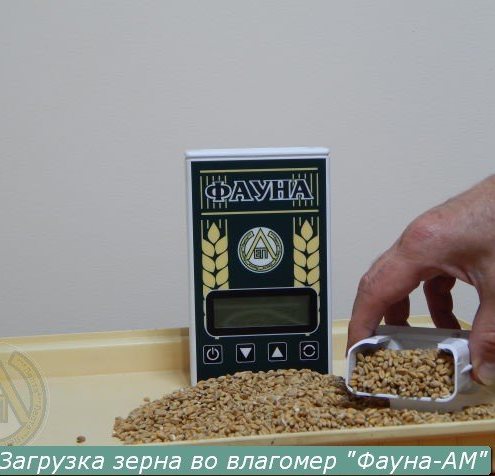 Цена, с НДС  - 15 900 руб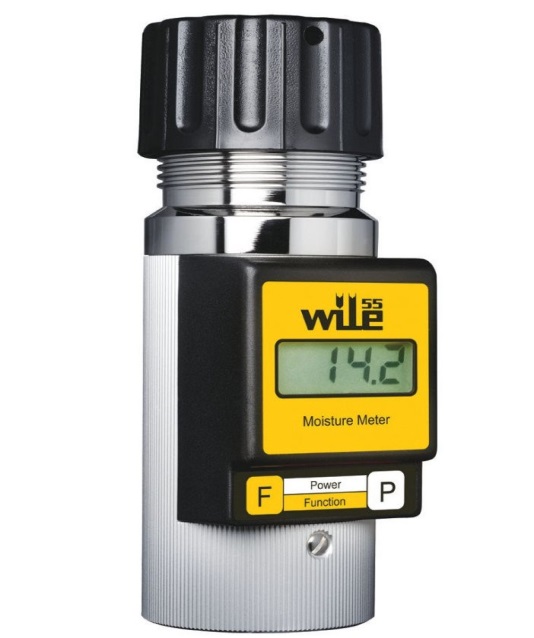   Влагомер зерна WILE 55.Прост в использовании и надёжен..большой дисплей и прочный алюминиевый  корпусВлагомер зерна WILE-55  работает в области высоких частот с использованием системы компенсации температуры - оснащен  внешним и внутренним температурными датчиками, один располагается внутри корпуса, другой в пробоотборнике. При закручивании крышки происходит уплотнения исследуемой навески.Поэтому влагомер зерна Вайл-55 позволяет измерять влажность зерна более точно, чем другие влагомеры с более низкой рабочей частотой или с непрессованными образцами. Влагомер зерна имеет шкалу прямого считывания для 12 различных видов зерна, наиболее часто используемых. Выбрать какой либо из 12 типов зерна можно простым нажатием кнопок.Другая особенность Wile-55, способность калибровать прибор под специфические потребности вашего хозяйства, если это требуется. Прибор легко возвращается к заводской калибровке. Каждый режим измерения хранится в памяти прибора.Wile 55 так же имеет функцию автоматического усреднения полученных результатов Максимальное количество запоминаемых результатов - 99Технические характеристики: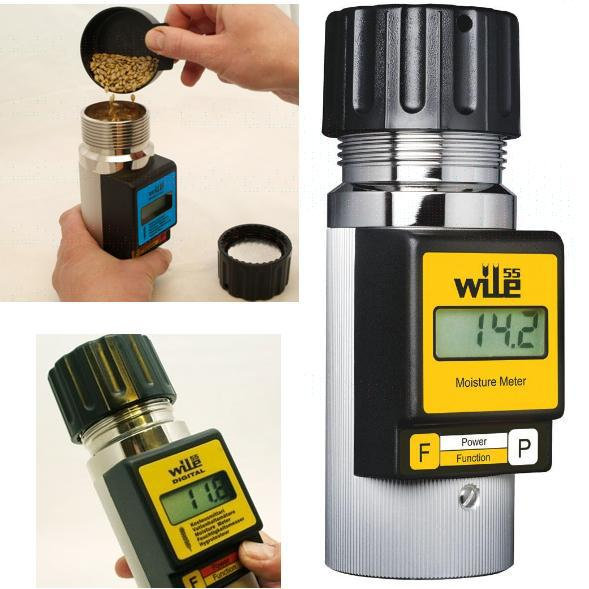 Погрешность измерения влажности, %-  в диапазоне от 5 до 20% не более 1,0-  в диапазоне свыше 20 и до 35% <=1,5Диапазон измерения зерна и семена  8-35 %Диапазон измерения масличных культур  5-25 %Разрешение  0,1 %Погрешность измерения влажности  ±0,5 %Объем памяти  99 ячеекТип элемента питания  батарея «Крона», 9 ВВремя измерения  не более 5 секундРабочая температура   0...+40 °СВес  800 гГабаритные размеры прибора   178 х 68 ммИмеет в базе 16 калибровок для самых распространённых культур.  Измеряемые  культуры: пшеница, ячмень, гречиха, рапс, подсолнечник, кукуруза, бобы, рис, овес, рожь, сорго, горох, соевые бобы, семена льна, горчица, нут, люцерна.Цена, с НДС -    22 425 рубВлагомер зерна с размолом Unimeter Digital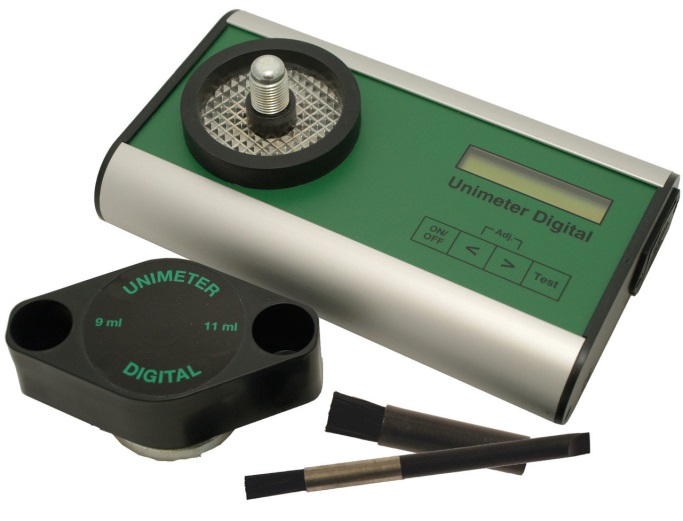 Благодаря технологии размола и уплотнению анализируемой навески влагомер обеспечивает более высокую точность измерений. По факту, погрешность полученного результата не превышает 0,2 - 0,5%. Особенности:Легкочитаемый ЖК-дисплей;Автоматическое усреднение результатов нескольких измерений;Возможность внесения поправки к заводским калибровкам ±10%;Отображение заряда батарейки на дисплее;Емкость для отбора проб зерна встроена в крышку влагомера;Кейс, кисточки для очистки измерительного цилиндра и 9 В батарейка входят в комплект поставки;Измерение влажности до 32 различных культур;Измерение температуры;Автоматическое отключение электропитания.Точность +/- 0,5%Усреднение результатов измерений    - есть автоматическиВведение поправки к калибровке -  естьТемпература измерения   - 0 – 50 °CПринцип измерения - резистивныйЭлемент питания  - Алкалиновая батарейка 9 ВТемпература измерения  - 0 – 50 °CМасса  - 1,6кг (нетто) 2,2 кг (брутто)Дополнительно вы можете вносить корректировку в заводскую калибровку в пределах 10% (+, –), а значит самостоятельно создавать необходимую вам калибровку. Это очень удобно в работе.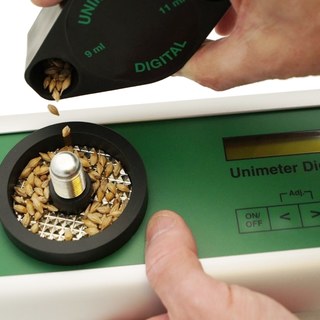 Влагомер прост и удобен в использовании: засыпьте пробу зерна, закрутите крышку до необходимого уровня, выберете измеряемую культуру и нажмите кнопку запуска измерения. Сжатие образца обеспечивает однородность зерна и делает результат измерения менее зависимым от действий пользователя. После проведения измерения просто высыпьте пробу и протрите камеру — влагомер готов к очередному измерению.Цена, с НДС  27 500 рубРазрешающая способность -0,1 %.Диапазон измерений влажности:Диапазон измерений влажности:зерновых культур - от  4,5 до 35,0 %;масличных культур - от  6,5 до 20,0 %.Пределы допускаемой основной абсолютной погрешности измерений:Пределы допускаемой основной абсолютной погрешности измерений:в диапазоне до 17 % -  от 0,5* до 1,0 %;в диапазоне свыше 17 % -   от 1,0* до 1,5 %.Сходимость *** при гранулометрических размерах культуры:в диапазоне от 0,8 до 3,0 мм -                              0,1%;в диапазоне от 3,0-6,0 мм -0,2%.Ручная коррекция показаний влажности - ± 4,0 %.Время единичного измерения -  20 с.Автоматическая термокомпенсация в интервале рабочих температур от 5 до 40 0С.Автоматическое усреднение последовательных результатов измерений от 2 до 5.Диапазон наблюдений (контроля) температуры влагомера -от 5 до 40 0САвтоматическое отключение электропитания после проведения измерения -через 10 с.   Объем измерительной камеры - 270 см3.Электропитание  -батарея  9 В.Напряжение включения сигнализации о замене батареи -(7,0 ± 0,2) В.Габаритные размеры влагомера -191х 104 х 56 мм.Масса влагомера -330 г.Габаритные размеры дозатора -110х55 х 100 мм.Масса дозатора - 80 г.